5-е традиционные соревнования памяти Ю.А. Березюка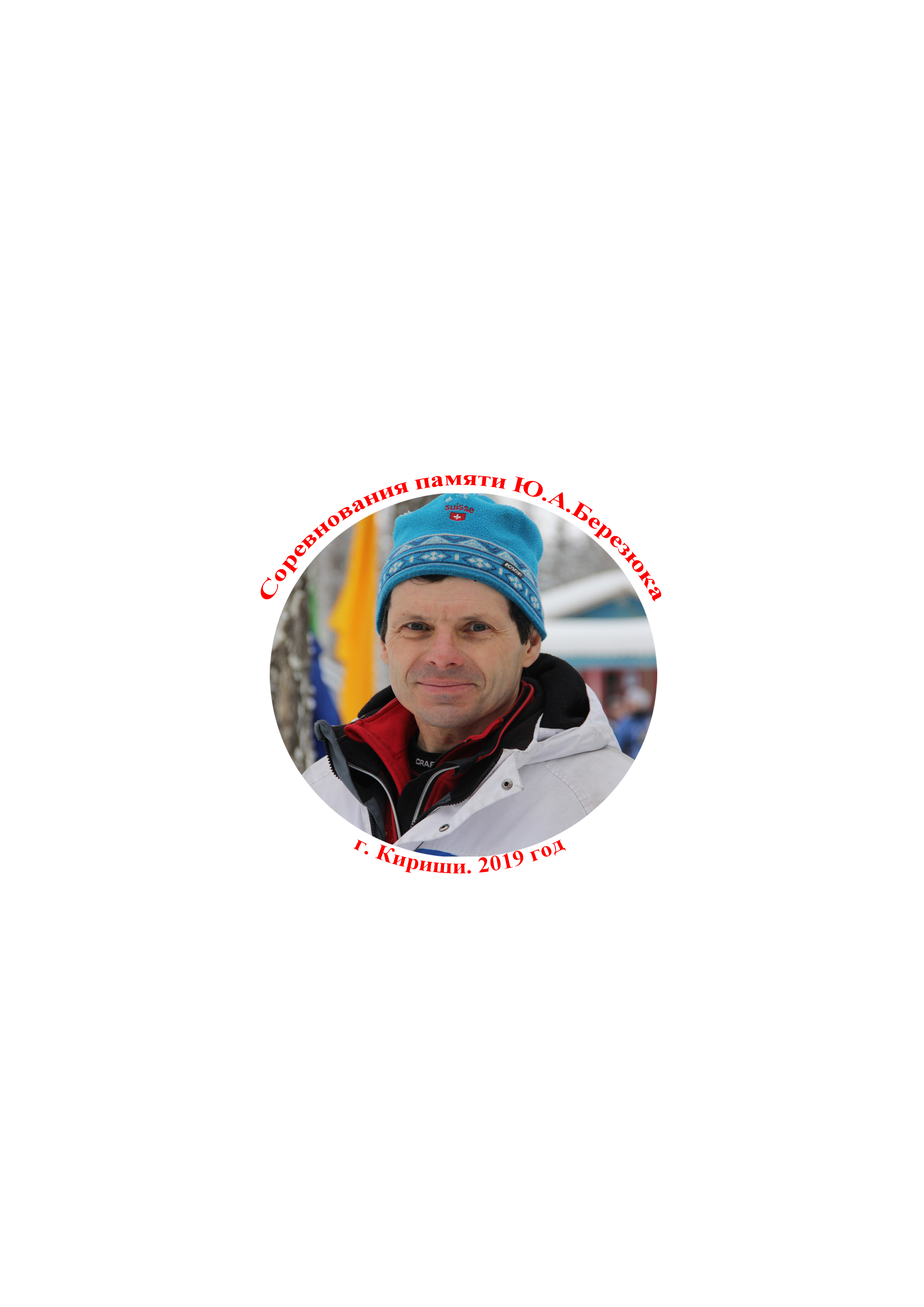 Кубок города Кириши по спортивному ориентированиюКубок Профкома ООО «ПО Киришинефтеоргсинтез»Информационный бюллетень  №1(от 15.04.2019)1. Место и сроки проведения:Соревнования проводятся  12.05.2019 в Киришском районе Ленинградской области, вблизи пос. Будогощь (Фанатский круг).2. Участники соревнований Соревнования проводятся по следующим группам:МЖ10, МЖ12, МЖ14, МЖ16, МЖ18, МЖ20, МЖЭ, МЖ35, МЖ45, МЖ55, OPEN.3. Судейская коллегия Директор соревнований – Макшанова Л.В. м.т. 89052661290Гл. судья - Егоров С.И м.т. 8921306692, (kinef-o@mail.ru)Гл. секретарь – Малов А.С, м.т. 89312039161,(leshamalov@yandex.ru)4. Финансовые условия участия в соревнованиях:Расходы  по  командированию  (проезд,  питание)  и  страхованию  участников  соревнований обеспечивают командирующие их организации. Расходы,  связанные  с  организацией  при  подготовке  и  проведению  спортивных  соревнований,  несут организаторы  соревнований. Оплата заявочного взноса производится  в секретариате при получении номеров. 5. Заявочный взнос Величина заявочного взноса в зависимости от возраста участников и даты подачи заявки приведена в таблице. За заявленных,  но не приехавших участников оплачивается половина взноса (50 и 75 р. соответственно). 6. Электронная отметкаНа  соревнованиях  будет  использована  система  электронной  отметки  SPORTIdent. При  отсутствии  средств  отметки  (персонального  SI-чипа)  организаторы  соревнований  предоставят  чип  в  аренду. За  арендованные  чипы  залоговая  стоимость  не  взимается,  но  участникам  и  представителям команд необходимо  помнить,  что при  утрате,  потере  или  поломке  чипа  с  участника  взимается  стоимость  чипа  в  размере  от  1500 до  2500 руб.  в зависимости  от  модели чипа. Если есть свой SI - чип,  необходимо обязательно указать его номер при заявке. 7. Дистанции.Параметры дистанций и техническая информация будет опубликованы не позднее .2019. Предварительно – смотреть параметры прошлого года.8. Заявка на участие.Предварительные  заявки  принимаются до 8 мая  23:55 через  систему  электронной  заявки.  Сайт  для  заявок  -  http://orgeo.ru/event/8700Заявки на месте принимаются только на свободные места в группах (не более 2-3 мест в каждой группе).9. Документы.Заявки  на  участие  (Приложение  1)  и  иные  необходимые документы, перечисленные далее, представляются в секретариат при оплате стартовых взносов и получении номеров. К  заявке  прилагаются  следующие  документы  на  каждого  спортсмена:  1. Целевая  медицинская  справка  на  данные  соревнования,  если  в  официальной  заявке  на  данного  спортсмена отсутствует допуск врача.2. Договор о страховании от несчастного случая (оригинал).Сайт соревнований: http://vk.com/berezuk_u_aПо всем возникшим вопросам: leshamalov@yandex.ru– Алексей, или в сообщения группы в ВК.Ждём вас на наших соревнованиях.   Оргкомитет.Приложение 1ЗАЯВКАна участие в 5-ых традиционных Соревнованиях памяти Юрия Александровича Березюка 12.05.2019 г. от команды _______________________________________________________Представитель команды_________________________________________________________ПримечанияГруппа/Срок подачи заявкиПо 8.05 23:55 На месте (12.05)МЖ18 и моложе, студенты,  пенсионеры.100200Все остальные150300№ п./пФамилия, имя участникаГод рожденияВозрастная группаКвалификацияВиза врача12345678910111213141516